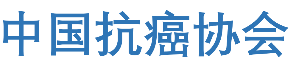 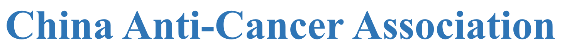 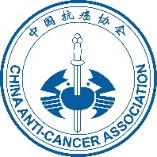 Last/Family Name:___________________________________________ First Name:  __________________________________ Middle Initial:__________________________________Date of Birth (mm/dd/year): __________________________ Title and Dept.:  _____________________________________________________________________________________         Institute/Company: ____________________________________________________________________________________________________________________________________ Division:  ____________________________________________________________________________________________________________________________________________Academic Degrees Indicate highest degree earned, year earned, and institution granting the degree. (Indicate multiple degrees as appropriate, i.e., MD, PhD) Doctoral (MD, PhD, etc.) 	________________________________________________________________________________________________________________________________ Master (MS, MA, etc.)  	________________________________________________________________________________________________________________________________ Bachelor (BA, BS, etc.)  	________________________________________________________________________________________________________________________________ Associate (AA, AS, etc.)  	________________________________________________________________________________________________________________________________Other (RN, JD, etc.)  	________________________________________________________________________________________________________________________________Street Address:  _______________________________________________________________________ Building/Room: _____________________________________________________ City:  _______________________________________________________________________________ State: ____________________________________________________________Zip or Postal Code:  _________________________________ Country:  _____________________________________________________________________________________________ Telephone (include area code):  __________________________ Cell/Mobile (include area code):  _____________________________ Fax (include area code):  ____________________________Email:  _________________________________________________________________________________________________________________________________________________Major Focus (Please check only one) Basic Science     Business Development      Clinical Research      Oncology Practice      Patient Advocacy      Population Science      Research Administration     Science and Health Policy       Science Education      Translational Research      Other (please specify)______________________________________________________________ Research Areas of Expertise/Interest (Please check only one)	 Other (please specify) ________________________________________________________________Information concerning gender and ethnic background is solicited to enable the Association to ensure that its programs are appropriately serving all members of the cancer research community. Race or Ethnic Background (Please check only one) Associate (Please indicate level below) Graduate Student  Medical Student  Resident  Clinical Fellow  Postdoctoral Fellow Affiliate (Health professionals working in support of cancer research, such as cancer survivors and advocates.) Student (Please indicate academic status below; expected graduation date must be included.)I hereby apply for membership in China Anti-Cancer Association. I have read the qualifications and instructions and I understand the privileges and responsibilities of this category of membership. I understand that I will receive communications from CACA regarding my membership and participation in Association programs and activities. I certify that the statements on this application are true.Print Name: ________________________________________ Signature of Candidate: _____________________________________ Date: _________________________________  Overseas members of China Anti-Cancer Association are exempt from membership fees.Online: http://www.caca.org.cn/english/  • Email: intl@caca.org.cn  • Mail:  The 10th Floor, Building A, Lanyuan Rd, Tianjin New Technology Industrial Park Zone, Tianjin , PRC300384☐ Behavioral Science☐Biochemistry and Biophysics☐ Bioinformatics and Computational Biology☐Biostatistics☐Cancer Disparities Research☐ Cell Biology☐ Chemistry☐Clinical Research/Clinical Trials☐Convergence Cancer Science☐Diagnostics, Biomarkers, Early Detection, and Interception☐Endocrinology☐ Epidemiology☐Epigenetics/Epigenomics  Experimental and Molecular Therapeutics Genetics Genomics and Other ‘Omics HematologyImaging Immunology and Immuno-oncology☐Molecular Biology☐ Pathology☐Pediatric Oncology☐Pharmacology☐ Prevention Research☐ Proteomics Radiation Science and Medicine  Surgical Oncology  Survivorship Research  Systems Biology Tumor Biology Virology Asian    	                       African American/Black 	Hispanic/Latino  Native Hawaiian/Pacific Islander Alaskan Native                               Caucasian 	Native American  Gender                  Male                  Female                 Prefer not to answerOther (please specify)_______________________________________________